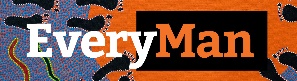 Hours of work agreement or variation Hours of work agreement or variation Hours of work agreement or variation Hours of work agreement or variation Hours of work agreement or variation Hours of work agreement or variation Hours of work agreement or variation Hours of work agreement or variation NamePositionPositionDetails of agreed hours:    Initial agreement      Temporary variation     Permanent variationIt is agreed that the ordinary hours for the employee above will be varied to the arrangement specified below:Details of agreed hours:    Initial agreement      Temporary variation     Permanent variationIt is agreed that the ordinary hours for the employee above will be varied to the arrangement specified below:Details of agreed hours:    Initial agreement      Temporary variation     Permanent variationIt is agreed that the ordinary hours for the employee above will be varied to the arrangement specified below:Details of agreed hours:    Initial agreement      Temporary variation     Permanent variationIt is agreed that the ordinary hours for the employee above will be varied to the arrangement specified below:Details of agreed hours:    Initial agreement      Temporary variation     Permanent variationIt is agreed that the ordinary hours for the employee above will be varied to the arrangement specified below:Details of agreed hours:    Initial agreement      Temporary variation     Permanent variationIt is agreed that the ordinary hours for the employee above will be varied to the arrangement specified below:Details of agreed hours:    Initial agreement      Temporary variation     Permanent variationIt is agreed that the ordinary hours for the employee above will be varied to the arrangement specified below:Details of agreed hours:    Initial agreement      Temporary variation     Permanent variationIt is agreed that the ordinary hours for the employee above will be varied to the arrangement specified below:Details of agreed hours:    Initial agreement      Temporary variation     Permanent variationIt is agreed that the ordinary hours for the employee above will be varied to the arrangement specified below:Details of agreed hours:    Initial agreement      Temporary variation     Permanent variationIt is agreed that the ordinary hours for the employee above will be varied to the arrangement specified below:Details of agreed hours:    Initial agreement      Temporary variation     Permanent variationIt is agreed that the ordinary hours for the employee above will be varied to the arrangement specified below:Details of agreed hours:    Initial agreement      Temporary variation     Permanent variationIt is agreed that the ordinary hours for the employee above will be varied to the arrangement specified below:Details of agreed hours:    Initial agreement      Temporary variation     Permanent variationIt is agreed that the ordinary hours for the employee above will be varied to the arrangement specified below:Effective from (date)Effective from (date)Effective from (date)Until: (end date) Until: (end date)  ongoing ongoingWeek 1Week 1Week 1Week 1Week 1Week 1Week 1Week 1Week 1Week 1Week 1Week 1Week 1Unpaid break (e.g. meal break)Unpaid break (e.g. meal break)Unpaid break (e.g. meal break)Unpaid break (e.g. meal break)Day Day Start time (e.g. 8:30am)Start time (e.g. 8:30am)Break begins (e.g. 12:30pm)Break begins (e.g. 12:30pm)Return to work (e.g. 1:30pm)Return to work (e.g. 1:30pm)Finish time (e.g. 5pm)Finish time (e.g. 5pm)Other times/ BreaksOther times/ BreaksTotal(hours minus unpaid breaks)WednesdayWednesdayThursdayThursdayFridayFridaySaturdaySaturdaySundaySundayMondayMondayTuesdayTuesdayTotal:Total:Week 2 (where a fortnightly roster is used)Week 2 (where a fortnightly roster is used)Week 2 (where a fortnightly roster is used)Week 2 (where a fortnightly roster is used)Week 2 (where a fortnightly roster is used)Week 2 (where a fortnightly roster is used)Week 2 (where a fortnightly roster is used)Unpaid break (e.g. meal break)Unpaid break (e.g. meal break)Day Start time (e.g. 8:30am)Break begins (e.g. 12:30pm)Return to work (e.g. 1:30pm)Finish time (e.g. 5pm)Other times/ BreaksTotal(hours minus unpaid breaks)WednesdayThursdayFridaySaturdaySundayMondayTuesdayTotal:Parties agree that this arrangement includes the following points:  Any variation to this agreement will be made in writing (such as by filling in another form).   This agreement is to be kept by the employer and a copy is to be provided to the employee.Parties agree that this arrangement includes the following points:  Any variation to this agreement will be made in writing (such as by filling in another form).   This agreement is to be kept by the employer and a copy is to be provided to the employee.Parties agree that this arrangement includes the following points:  Any variation to this agreement will be made in writing (such as by filling in another form).   This agreement is to be kept by the employer and a copy is to be provided to the employee.Parties agree that this arrangement includes the following points:  Any variation to this agreement will be made in writing (such as by filling in another form).   This agreement is to be kept by the employer and a copy is to be provided to the employee.Parties agree that this arrangement includes the following points:  Any variation to this agreement will be made in writing (such as by filling in another form).   This agreement is to be kept by the employer and a copy is to be provided to the employee.Parties agree that this arrangement includes the following points:  Any variation to this agreement will be made in writing (such as by filling in another form).   This agreement is to be kept by the employer and a copy is to be provided to the employee.Parties agree that this arrangement includes the following points:  Any variation to this agreement will be made in writing (such as by filling in another form).   This agreement is to be kept by the employer and a copy is to be provided to the employee.Yours sincerely,I confirm my agreement to the above hours of workI confirm my agreement to the above hours of workI confirm my agreement to the above hours of workDate:Greg Aldridge, CEOStaff signature